    С  1 июня  по 25 августа в оздоровительных лагерях с дневным и круглосуточным пребыванием стартует  ежегодная традиционная областная акция «Лето – на здоровье».  Организаторами являются областной центр гигиены и эпидемиологии Дятловский район так же примет активное участие в данном мероприятии.   Основная цель и задачи акции - максимальный охват детей летними оздоровительными мероприятиями, внедрение новых форм и методов работы с детьми в период каникулов. В течение акции в оздоровительных лагерях будут проводиться информационно-образовательные мероприятия по пропаганде здорового образа жизни, по вопросам отрицательного воздействия табакокурения, алкоголя, наркотических веществ на организм детей и подростков. Данные мероприятия направлены на формирование у детей устойчивой  жизненной позиции «Я – за здоровый образ жизни!»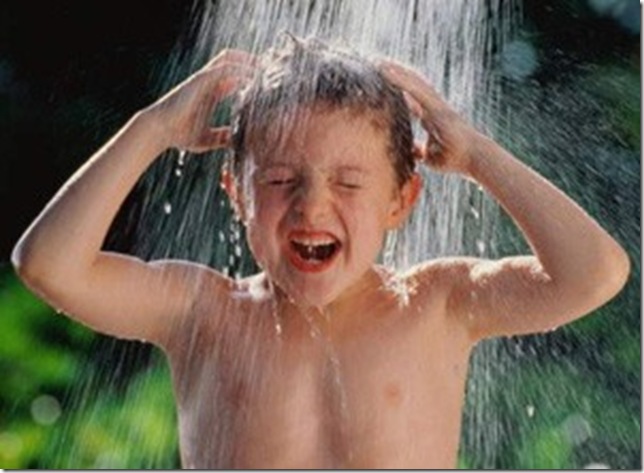 